Acceso (acceso.ku.edu)Unidad 8, AlmanaqueLas realidades del Cono SurUn país sin indios | Planeta Futuro00:04¿Cuándo hacemos quietud? ¿Cuándo nos00:07escuchamos la voz de nosotros mismos?00:09[Música]00:14[acordes de guitarra]00:17[y silencios]00:24[Profesora] El estado uruguayo se ha construido00:25en base al genocidio del pueblo charrúa.00:29La matanza y luego el etnocidio fueron00:31efectuados de una forma pensada y00:32calculada. Hasta el último detalle00:35fue pensado.00:40[Gaucho] Espiritualmente estamos arraigados 00:43a la tierra.00:45[Música]00:48[Mujer] Cuando mi tía me cuenta que mi bisabuelo00:52era charrúa, yo le pregunto a mi mamá00:54enseguida por qué no me contó ella. Ella00:56no quería que yo sufriera con eso. Me iba00:59a hacer más mal que bien saberlo.01:03[Profesor] Las características que pueden haber01:06tenido los charrúas en determinadas01:07épocas, evidentemente que no son las01:10mismas que poseen ahora. Es como cuando yo01:12voy al Amazonas y los indígenas andan con01:13celular y con teléfono. Ah, entonces [ya] no son más01:15indios (sic.). Y si manejan no son más indios,01:17y si andan en avión no son más indios. 01:19No tiene ningún sentido.01:21Ese es el discurso oficial: “Uruguay01:24país sin indios”, el mito que tenemos que01:27empezar a derribar.  01:30-¿Se va a hacer una actividad en el monumento de Rivera o no?01:33-No, todavía no. Eso para el 11 de abril lo dejamos.01:45[Música]01:48Si hubiéramos aprendido de los indios lo01:51que ellos manejaban, capaz no estaríamos01:54en este momento haciéndole tanto daño01:55a la tierra, ¿no?02:00[Música] [Canto de pájaros]This work is licensed under a 
Creative Commons Attribution-NonCommercial 4.0 International License.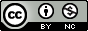 